CURRICULUM VITAE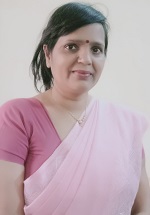 Dr. Anupama VermaAssistant Professor (Dept. of Hindi Literature)Methodist Girls P.G. College, Roorkee,Date of Birth: 09/01/1974W/O Dr. Surendra Kumar Verma (Medical Officer)Address: 34/4, I.R.I. Colony, Left Bank Canal, Roorkee, Dist. Hardwar, Pin. 247667,Uttrakhand.Email id: anupmasrth2@gmail.comContact No. +9178975704419                   .                                                                                OBJECTIVEAn enthusiastic, dedicated and disciplined person with more than 18thyears experience of result oriented teaching skill in Hindi Literature. My objective is to share my knowledge for the improvement of students and growth of the organization.EDUCATIONAL QUALIFICATIONWORK EXPERIENCELIST OF PUBLICATIONSFull research papers are published in UGC refereed and peer reviewed journals.Varma Anupama, ( 2018 ) “Hindi Sahitya Me Riti Grantho Ki Parmpra” Indian Journal Of Society And Politics, Vol. 05(01)::1-4 Special Issue UGC Approved Journal No. 47956 ISSN:2348-0084(Print) ISSN: 2455-2127(Online) pp. 135-136, www.ijsp.inVarma Anupama,(2018 ) “Kavyanirnay Me Prtipadit Shakti Vivechan Ka Shastriya Adhyayan”“Research Guru” Volume-12, Issue-3, UGC Approved Journal No. 63726, (ISSN: 2349-266X)pp. 1104-1112, www.researchguru.net Varma Anupama, ( 2019 ) “Shikksha Ka Uttardayitav” A Peer Reviewed Processing Journal  (In Press)WORKSHOP AND CONFERENCESParticipated in One day National Webinar on “Bharat Ke Sanskritik Virasat Ke vividh Aayam” held on 28 july 2021 sponsored by Research foundation of India at Agra.Participated in Two days National Webinar on “Manas se Manas” on the basis of Ramcharit Manas held on 9-10 June 2021 sponsored by Research foundation of India at Agra.Participated in one day National Webinar on “Relevance of Indian Culture and Tradition in current global scenario”22 June, 2020, organized by: Harish Chandra P.G. College, Varanasi (UP).Participated in One Day Workshop on “Refine Your Data Analysis Skills: An Application of SPSS” held on 31st May 2021.Participated in One day National Webinar on “Aaj ka Samaj aur Hindi Sahitya” held on 20th July 2020 by Hindi and Sociology Dept. at Pt. Deen Dayal Upadhayay Rajkiya  Balika Mahavidhyalay Sewapuri Varanasi.Participated in One day National Seminar on “VISION INDIA: EMPOWERING YOUTH” held on March- 18-19 2016, Organized by: Methodist Girls P.G. College, Roorkee. Haridwar and Susana Girls B.Ed. College Roorkee.Participated in One day National Seminar on “Smiriti Aur Sansmriti: Ramswaroop Chaturvedi par Ekagra” held on 07 August 2016, Organized by: Chaturvedi Parivaar, 3, Bank Road at Allahabad, (Cooperation with Sahitya Bhandar).EXTRA CURRICULAR ACHIEVEMENTSAwarded with “Teacher Appreciation” certificate for hard work and dedication, for inspiring children to learn by INNER WHEEL CLUB OF ROORKEE on 08th Sep 2021.Participated in “Spitting Kills” Campaign during Apr-May 2020 to prevent the spread of COVID-19, organized by: National Service Scheme, ACF.Participated in “National Level Awareness Quiz on“Yoga” held on 21 June 2020, Organized by: National Service Scheme at V.S.K.C. Government P.G. College, Vikas nagar, Dehradun, Uttarakhand.Participated in online quiz on “Covid-19 Awareness and Role of NSS Volunteers in Pandemic Situation” held on 20 May 2020 Organized by: National Service Scheme, at Birla Campus Unit Hemvati Nandan Bahuguna Garhwal University (A Central University) Srinagar Garhwal, Uttarakhand.Participated in online quiz on “Covid-19 Awareness and Education Program” held on 14th May 2020, With passing score of 80%, Organized by: NSS Visva Bharti, Santiniketan, at Dist.- Birbhum (W.B.)Participated in Online Quiz on “Covid-19” as a part of awareness generation program held on 13th  May 2020, Organized by: National Service Scheme, DBS P.G. College Dehradun, NSS Cell, at HNB Garhwal University.Awarded with “1st Orientation Program” Certificate held on 16th Dec to 22nd Dec 2019 by The Ministry of Youth Affairs & Sports, Government of India at (NSS) Gurukul Kangri Vishwavidhyalaya, Hardwar.Awarded with “BEST COMPLIMENTS” for volunteering leadership & personality Development program ‘Nation Building through Man-making and Character Building’ by VIVEKANAND SEVA SAMITEE, Hardwar.DatedDr. Anupama VermaName of DegreeSubjectsYearDivisionUniversity/InstitutePh. D.Hindi Literature2005Topic- Achary Bhikhari Das Virachit Kavya Nirnay ka shastriy AdhyayanKumaun University, Nainital, UttrakhandM.A.Hindi Literature20002nd52.00%Kashi Hindu Visvavidhyalay, (BHU)M.A.Hindi Literature20121st 72.4%Dr. Ram Manohar Lohiya Visvvidhyalay, Faizabad, (U.P.)B.A.Hindi Literature, Social Science, Drawing and Painting19952nd 57.00%Chaudhary Charan Singh University MeerutIntermediateGeneral Hindi, English, Physics, Chemistry, Biology19912nd 57.00%Board of High School and Intermediate Education, U.P.High SchoolHindi, English, Home Science, Biology, Social Science19891st  61.00%Board of High School and Intermediate Education, U.P.YearDurationUniversity/InstitutePosition2003-202018th Years Teaching ExperienceMethodist Girls P.G. College, RoorkeeHead of Dept. in Hindi Literature2018-202003 Years work experience as a N.S.S. program officerMethodist Girls P.G. College, RoorkeeN.S.S. program officer2000-20022 Years work ExperienceKumaun University, Nainital, UttrakhandLibrary Assistant